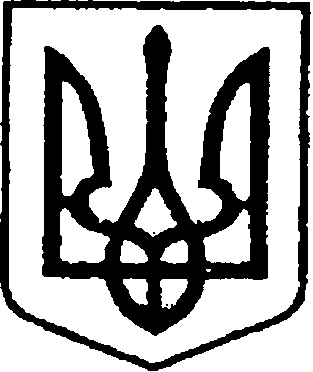                                                 УКРАЇНА                            ПРОЕКТ №                               ЧЕРНІГІВСЬКА ОБЛАСТЬ            від          2021р.Н І Ж И Н С Ь К А    М І С Ь К А    Р А Д А сесія VIII скликанняР І Ш Е Н Н Явід                                                     м. Ніжин	                         № Відповідно до статей 25, 26, 42, 59, 60, 73 Закону України «Про місцеве самоврядування в Україні», статті 335 Цивільного кодексу України, Закону України «Про державну реєстрацію речових прав на нерухоме майно та їх обмежень», Регламенту Ніжинської міської ради Чернігівської області, затвердженого рішенням Ніжинської міської ради від 27 листопада 2020 року      № 3-2/2020, листа комунального підприємства «Ніжинське міжміське бюро технічної інвентаризації» від 04.12.2020 року № 01-34/823, інформації з Державного реєстру речових прав на нерухоме майно та Реєстру прав власності на нерухоме майно, Державного реєстру Іпотек, Єдиного реєстру заборон відчуження об`єктів нерухомого майна щодо об`єкта нерухомого майна від 09.12.2020 року, щодо нерухомого майна розташованого за адресою: м. Ніжин, вул. Купецька, будинок 3, квартира 32, технічного паспорту на квартиру № 32 у будинку квартирного типу від 21 грудня 2020 року, міська рада вирішила:1. Взяти на облік безхазяйну квартиру № 32 у будинку квартирного типу, який знаходиться за адресою: м. Ніжин, вулиця Купецька, будинок 3, загальною площею 45,5 кв.м.2. Управлінню комунального майна та земельних відносин Ніжинської міської ради звернутися до органу, що здійснює державну реєстрацію прав на нерухоме майно, з заявою про взяття на облік безхазяйної квартири № 32 у будинку квартирного типу, який знаходиться за адресою: м. Ніжин, вулиця Купецька, будинок 3; подати оголошення у друковані засоби масової інформації та розмістити на офіційному сайті Ніжинської міської ради про взяття зазначеної квартири на облік як безхазяйної. 3. Начальнику відділу комунального майна управління комунального майна та земельних відносин Ніжинської міської ради Чернігівської області Федчун Н.О., забезпечити оприлюднення даного рішення на офіційному сайті Ніжинської міської ради протягом п’яти робочих днів після його прийняття.  4. Організацію виконання даного рішення покласти на першого заступника міського голови з питань діяльності виконавчих органів ради Вовченка Ф.І., начальника управління комунального майна та земельних відносин Ніжинської міської ради Чернігівської області Онокало І.А.5. Контроль за виконанням даного рішення покласти на постійну комісію міської ради з питань житлово-комунального господарства, комунальної власності, транспорту і зв’язку та енергозбереження (голова комісії –  Дегтяренко В.М.).Міський голова							   	Олександр КОДОЛАПодає:Начальник управління комунального майна та земельних відносин Ніжинської міської ради	                          Ірина ОНОКАЛО	Погоджують:Перший заступник міського голови з питань діяльності виконавчихорганів ради                                                     	                        Федір ВОВЧЕНКОСекретар Ніжинської міської ради                       	                Юрій ХОМЕНКОНачальник відділу юридично-кадрового забезпечення апарату виконавчого комітету Ніжинської міської ради    		                                                В`ячеслав ЛЕГАГолова постійної комісії міської ради з питаньжитлово-комунального господарства, комунальноївласності, транспорту і зв’язку та енергозбереження	                                                     Вячеслав ДЕГТЯРЕНКОГолова постійної комісії міської ради з питаньрегламенту, законності, охорони прав і свобод громадян,запобігання корупції, адміністративно-територіальногоустрою, депутатської діяльності та етики                                Валерій САЛОГУБГолова постійної комісії міськоїради з питань соціально-економічного розвитку,підприємництва, інвестиційної діяльності,бюджету та фінансів			      			    Володимир МАМЕДОВ Пояснювальна записка	Відповідно до статей 25, 26, 42, 59, 60, 73 Закону України «Про місцеве самоврядування в Україні», статті 335 Цивільного кодексу України, Закону України «Про державну реєстрацію речових прав на нерухоме майно та їх обмежень», Регламенту Ніжинської міської ради Чернігівської області, затвердженого рішенням Ніжинської міської ради від 27 листопада 2020 року      № 3-2/2020, листа комунального підприємства «Ніжинське міжміське бюро технічної інвентаризації» від 04.12.2020 року № 01-34/823, інформації з Державного реєстру речових прав на нерухоме майно та Реєстру прав власності на нерухоме майно, Державного реєстру Іпотек, Єдиного реєстру заборон відчуження об`єктів нерухомого майна щодо об`єкта нерухомого майна від 09.12.2020 року, щодо нерухомого майна розташованого за адресою: м. Ніжин, вул. Купецька, будинок 3, квартира 32, технічного паспорту на квартиру № 32 у будинку квартирного типу від 21 грудня 2020 року, підготовлений даний проект рішення.Начальник управління комунального майна та земельних відносин Ніжинської міської ради			      Ірина ОНОКАЛОПро взяття на облік безхазяйноїквартири № 32 у будинку квартирного типу, який знаходиться за адресою:м. Ніжин, вулиця Купецька, будинок, 3